Your recent request for information is replicated below, together with our response.I am looking for information regarding the amount of complaints Police Scotland have received in relation to vehicles parked on the pavement in Russel Street, Falkirk.Can I ask that you provide me with the information over the last 5 years from 1st June 2019 until 1st June 2024.  Would you please provide me with the time of day and if a week day or weekend when the complaints were received.  If possible it would be of interest if the vehicles were cars or larger vehicles.We do not have an incident classification specific to parking on pavements, but we have carried out a search of our STORM incident recording system for any incidents in Russel Street, Falkirk, classified as follows - which we assessed to be of potential relevance:Road traffic matterAbandoned vehiclesThis initially resulted in 20 incidents of potential relevance, but on further review, only 5 include references that the vehicles in question were parked on the pavement.Details of those incidents is set out below:Data is provisional and should be treated as management information. 
Data was extracted from Police Scotland systems and are correct as at 04/07/2024.
Data was extracted using the incident's raised date.
Error and transferred incidents have been removed.
Specified areas have been selected using GIS Mapping (based on the Grid East and Grid North).  Records mapped to Russel Street, Forth Valley Division, have been selected.If you require any further assistance, please contact us quoting the reference above.You can request a review of this response within the next 40 working days by email or by letter (Information Management - FOI, Police Scotland, Clyde Gateway, 2 French Street, Dalmarnock, G40 4EH).  Requests must include the reason for your dissatisfaction.If you remain dissatisfied following our review response, you can appeal to the Office of the Scottish Information Commissioner (OSIC) within 6 months - online, by email or by letter (OSIC, Kinburn Castle, Doubledykes Road, St Andrews, KY16 9DS).Following an OSIC appeal, you can appeal to the Court of Session on a point of law only. This response will be added to our Disclosure Log in seven days' time.Every effort has been taken to ensure our response is as accessible as possible. If you require this response to be provided in an alternative format, please let us know.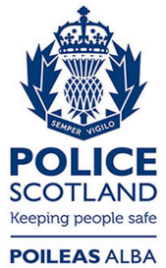 Freedom of Information ResponseOur reference:  FOI 24-1515Responded to:  8th July 2024Date Time Size of vehicle06/ 08/ 201911:58 Large car07/ 08/ 201911:04 Large car11/ 08/ 201908:35 Large car26/ 01/ 202111:48Large car12/ 07/ 202109:48Unknown